Raport dotyczący rynku zatrudnienia realizowanego przez agencje zatrudnienia należące do Stowarzyszenia Agencji Zatrudnienia                                      I Półrocze 2015 rokuObroty agencji członkowskich SAZObroty agencji członkowskich Stowarzyszenia Agencji Zatrudnienia ( I półrocze) wyniosły ogółem 1.131.284,614 zł.  W zależności od rodzaju świadczonej usługi podział kształtował się następująco:	Praca tymczasowa w Polsce 683.883,648 zł (62%)      w tym umowy zlecenia 185.355,899 złDelegowanie pracowników za granicę 249.897.279 zł  (23%)Outsourcing personalny 111.360,551 zł (10%)		Pozostałe usługi w tym rekrutacja stała 50.143,136 zł (5%)Ranking firm zrzeszonych w SAZ ze względu na obrotyAgencje Zatrudnienia zrzeszone w SAZ dostarczają pracowników do wszystkich dziedzin gospodarki tj.: handel, produkcja, usługi i rolnictwo. 18 firm jest wyspecjalizowanych w delegowaniu pracowników za granicę , 2 agencje są wysoko wyspecjalizowane w rekrutacjach stałych , pozostałe agencje realizują cały wachlarz usług zatrudnienia z większym naciskiem na pracę tymczasową. Liczba pracowników tymczasowych zatrudnionych przez agencje SAZIlość pracowników tymczasowych zatrudnionych przez agencje członkowskie SAZ to w sumie 64.939 pracowników. Ze względu na formę zatrudnienia podział kształtował się następująco:Zatrudnienie na podstawie umowy o pracę.........................34.531 (53%)Zatrudnienie na podstawie umowy zlecenia .......................30.408 (47%)Średnie stawki godzinowe pracowników tymczasowych według szacunków SAZNajczęściej stosowane modele wynagradzaniaa/ system czasowy – pracownik otrzymuje wynagrodzenie według stałych stawek wynagradzania ustalonych dla określonego czasu pracy zazwyczaj godziny, przy tym modelu najczęściej stosowane są umowy zlecenia głównie dla sektora handlowego.b/ system akordowy – wynagrodzenie zależy od ilości jednostek produktu (sztuk produktu), które pracownik wykonał w określonej jednostce czasu, tym samym zależy ono od wydajności pracy pracownika. Z reguły przy tego typu systemie pracy pracownik zatrudniany jest na umowę zlecenie i ma płacone od sztuki lub na umowę PT z minimalną krajową i z premią od wykonanych ponad ustaloną normę sztuk produktu. Ten system występuje tylko w produkcji.c/ system prowizyjny – uzależnia wynagrodzenie pracownika od wyników jego pracy. Pracownik otrzymuje określony procent wartości dokonywanych przez niego transakcji, usług lub uzyskanego dochodu. Tę formę wynagradzania najczęściej spotyka się w usługach i handlu, gdzie wysokość prowizji pracownika zależy od wielkości jego sprzedaży. Stawka prowizyjna może być ustalana indywidualnie dla pracowników, bądź też dla całego zespołu. Praca dla sieci hipermarketów to głównie umowy zlecenia z tego powodu też z racji obsługi przez naszych członków tego sektora w SAZ przeważają umowy zlecenia. Trendy na rynku pracy W skrócie:Obecny rynek pracy jest tzw. rynkiem pracownikaAgencje pozyskują coraz więcej pracowników ze Wschodu, głównie z Ukrainy, gdzie liczba zatrudnionych w 2014 roku w stosunku do roku 2013 wzrosła pięciokrotnie.W szybkim tempie rozwija się również polski rynek usług outsourcingowych.  Przygotowywana przez Ministerstwo Pracy nowelizacja ustawy o pracy tymczasowej może przywrócić preferowanie usług outsourcingowych przez pracodawców. Firmy produkcyjne chętniej korzystają z usług pracy tymczasowej, natomiast handel i usługi z outsourcingu. Istotne miejsce na rynku zajmuje outsourcing personalnyW skrócie:Polska deleguje najwięcej pracowników w Europie, odprowadzając podatki z tytułu tej usługi w kraju.Zapotrzebowanie na pracowników z Polski w UE będzie rosło, zwłaszcza w branży opieki nad osobami niesamodzielnymi.Sytuacja prawna polskiego rynku delegowania pracowników w ramach UE sprawia, że pracownicy najczęściej wykonują pracę naprzemienną w dwóch krajach jednocześnieTrwające obecnie przygotowania do zmian legislacyjnych (rozporządzenie 883 do dyrektywy 96) mogą doprowadzić do wyrównania kosztów ubezpieczenia społecznego w kraju delegującym jak i przyjmującym. Oznaczałoby to jednak koniec delegowania..   W skrócie:Popularność zatrudnienia tymczasowego będzie rosła. Szczególnie szybko w Polsce może rozwinąć się rynek opieki nad osobami niesamodzielnymi.Agencje zatrudnienia będą się również rozwijać w obszarach nie do końca związanych z pracą tymczasową, przejmując częściowo np. świadczenie usług księgowych czy prowadzenia kadr.Na rynku widoczny jest trend przejmowania usług dostarczania personelu przez podmioty nie posiadające certyfikatu agencji zatrudnienia. Nowelizacja przepisów prawa jest niezbędna w tym zakresie gdyż bardzo „wrażliwy” sektor usług pozostaje poza kontrolą organów prawa. W skrócie:Na lokalnym rynku potrzebne są skuteczne programy aktywizacji zawodowej osób długotrwale bezrobotnych.Kluczem do sukcesu jest partnerska i komplementarna współpraca pomiędzy Publicznymi Służbami Zatrudnienia a prywatnym sektorem agencji zatrudnienia.SAZ powołało pierwszą w Polsce Sekcję Niepublicznych Służb Zatrudnienia. Jednostka zrzesza wysokospecjalizowane agencje zatrudnienia będące lub zamierzające stać się partnerami Publicznych Służb Zatrudnienia w zakresie aktywizacji zawodowej osób długotrwale bezrobotnych. W skrócie:Wartość rynku rekrutacyjnego w Polsce szacuje się na ponad 450 mln. PLNMarże agencji najczęściej wahają się w granicach 12%- 27% rocznego wynagrodzenia pracownikaRośnie znaczenie budowania marki rekrutera i specjalizacji agencjiZrzeszanie się w organizacjach branżowych może być rozwiązaniem na rozdrobnienie rynku i niską jakość świadczonych usług przez agencje WARTOŚĆ OBROTÓW W ROKU 2014ILOŚĆ AGENCJIDo 5 mln105 - 10 mln1510 - 20 mln820 - 30 mln430 - 50 mln250 - 75 mln675 - 100 mln3100 - 150 mln2Pow. 250 3Średnia stawka za godzinę Średnia stawka za godzinę Zmiana vs. 201420142015Zmiana vs. 2014Specjaliści od spraw ekonomicznych i zarządzania24 zł25 zł4%Personel średniego szczebla19 zł20 zł5%Pracownicy biurowi14 zł14,50 zł3,5%Robotnicy przemysłowi12,50 zł13 zł4%Operatorzy, monterzy maszyn i urządzeń12 zł13 zł8%Pracownicy usług i sprzedaży (call center)12 zł12,50 zł4%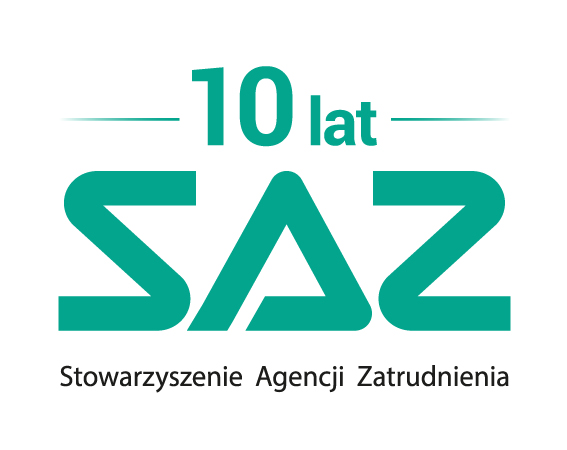 